WorkSafeBC defines occupational disease as “conditions or disorders that result from the nature of your work.”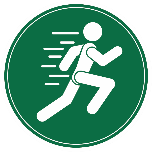 It is important to understand workplace health hazards that can cause occupational disease. Find out what materials and substances are being used in your workplace and how to work safely around the materials and equipment in your workplaceWorkplace health hazards that cause an occupational disease:Dust, gases, or fumesNoiseToxic substances (poisons)VibrationRadiationInfectious germs or viruses Extreme hot or cold temperatures Extremely high or low air pressure Three specific disease outcomes from the common workplace hazards include: cancers, asthma, and hearing loss. It’s important to ensure that these most significant risks are effectively managed. Identify hazards, evaluate risk, and implement the appropriate controls specific to the on-site activities.Right to Refuse WorkWorkers have the right to refuse unsafe work if they believe it presents an undue hazard. If you have a reasonable cause to believe that performing a work process or using a tool puts you or someone else at risk, you must not perform the job or task. You must immediately notify your supervisor or employer. As a worker you will not be disciplined or penalized for following these steps. Your employer should temporarily assign a new task, at no loss of pay.Report an exposureIt is important to report exposure to chemical, physical or biological hazards as soon as possible. If you have been exposed to a harmful substance and are not experiencing any immediate effects, it is still important to report it. Many occupational diseases are dormant and may develop over a long period of exposure. Symptoms may not present themselves for years. This is important even if you are not working or you have changed jobs. 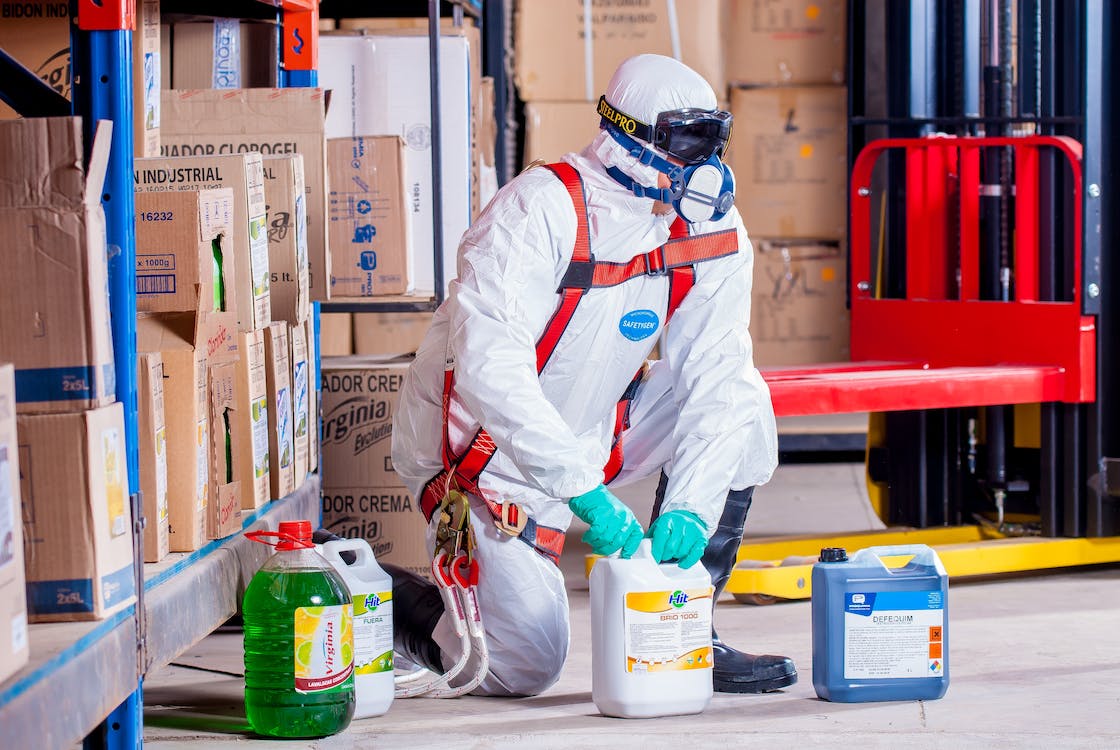 Exposure Registry: https://www.worksafebc.com/en/resources/health-care-providers/forms/exposure-registry-program-form-41m1?lang=en For resources checkout out BCMSA's Course catalogue: https://www.bcmsa.ca/category/course-catalogue/MEETING DESCRIPTIONMEETING DESCRIPTIONMEETING DESCRIPTIONMEETING DESCRIPTIONMeeting Date:Time:Location:Supervisor:Number in Crew:Number Attended:Attended By:AbsentREVIEW ITEMS FROM PREVIOUS MEETINGINCIDENTS/INJURIES REVIEWEDTOPICS DISCUSSEDPersonal Risk Factors: Occupational DiseasesWORKERS CONCERNSCORRECTIVE ACTIONS TO BE TAKENMEETING CONDUCTED BYMEETING CONDUCTED BYMEETING CONDUCTED BYMEETING CONDUCTED BYSupervisor:Manager:Date:Date: